Муниципальная программа«Развитие сельского хозяйства и регулирование рынков сельскохозяйственной продукции, сырья и продовольствия в муниципальном образовании «Город Майкоп» на 2018 - 2020 годы»
Паспорт муниципальной программы 1. Общая характеристика сферы реализации муниципальной программы, в том числе формулировки основных проблем в указанной сфере и прогноз ее развитияЗа период реализации приоритетного национального проекта «Развитие агропромышленного комплекса» и муниципальной программы «Развитие сельского хозяйства и регулирование рынков сельскохозяйственной продукции, сырья и продовольствия в муниципальном образовании «Город Майкоп» на 2016 - 2020 годы» был обеспечен рост продукции сельского хозяйства.В целом по муниципальному образованию «Город Майкоп» производство основных видов сельскохозяйственной продукции в среднем за 2011 - 2016 годы увеличилось (в количественном выражении): зерна - на 23,3%, подсолнечника - на 37,6%, мяса - на 35%, молока - на 6,7%.В числе проблем следует выделить:1) Технико-технологическое отставание сельского хозяйства из-за недостаточного уровня доходности сельскохозяйственных товаропроизводителей для осуществления модернизации и перехода к инновационному развитию, ограниченный доступ сельскохозяйственных товаропроизводителей к рынку в условиях несовершенства его инфраструктуры, возрастающей монополизации торговых сетей, слабого развития кооперации в сфере производства и реализации сельскохозяйственной продукции.2) Медленные темпы социального развития сельских территорий, сокращение занятости сельских жителей при слабом развитии альтернативных видов деятельности, низкая общественная оценка сельскохозяйственного труда, недостаточное ресурсное обеспечение на всех уровнях финансирования.Динамика развития АПК до 2020 года будет формироваться под воздействием разнонаправленных факторов. С одной стороны, скажутся меры, которые были приняты в последние годы по повышению устойчивости агропромышленного производства, с другой - сохраняется сложная макроэкономическая обстановка в связи с последствиями мирового финансового и экономического кризиса, что усиливает вероятность проявления рисков для устойчивого и динамичного развития аграрного сектора экономики.В прогнозный период намечаются следующие значимые тенденции:1) Увеличение инвестиций на повышение плодородия и развитие мелиорации сельскохозяйственных земель, стимулирование улучшения использования земельных угодий.2) Преодоление стагнации в подотрасли скотоводства, создание условий для наращивания производства мяса крупного рогатого скота и молочных продуктов.3) Экологизация и биологизация агропромышленного производства на основе применения новых технологий в растениеводстве, животноводстве, пищевой промышленности в целях сохранения природного потенциала и повышения безопасности пищевых продуктов.Задачи, которые предстоит решить в области растениеводства:- освоить интенсивные технологии, базирующиеся на новом поколении тракторов и сельскохозяйственных машин, увеличении внесения минеральных удобрений (с 51 кг в пересчете на 100% питательных веществ на 1 га посевов в 2017 году до 70 кг в перспективе);- выполнение работ по защите растений от вредителей и болезней; - переход на посев перспективными высокоурожайными сортами и гибридами; - по отдельным культурам необходимо существенное расширение их посевных площадей.В животноводстве решение задачи ускоренного наращивания производства мяса и молока позволит увеличить производство продукции.Среднегодовой темп роста продукции сельского хозяйства в период до 2020 года должен составить не менее 1,8-2,0% производства пищевых продуктов. Более высокие темпы намечены по группе мяса и мясопродуктов, молока и молокопродуктов, плодоовощной продукции. Уровень использования производственных мощностей достигнет 85%.Прогнозируемые объемы производства продукции сельского хозяйства по большинству их видов позволят обеспечить насыщение рынка.2. Приоритеты государственной политики в соответствующей сфере социально-экономического развития, цели, задачи, целевые показатели (индикаторы) муниципальной программы, описание ожидаемых конечных результатов реализации муниципальной программы, сроки и этапы реализации муниципальной программыПриоритеты и цели государственной политики в сфере функционирования и развития агропромышленного комплекса сформулированы в следующих основополагающих документах:Федеральный закон от 3 августа 1995 года № 123-ФЗ «О племенном животноводстве»;Федеральный закон от 08 декабря 1995 года № 193-ФЗ «О сельскохозяйственной кооперации»;Федеральный закон от 17 декабря 1997 года № 149-ФЗ «О семеноводстве»;Федеральный закон от 11 июня 2003 года № 74-ФЗ «О крестьянском (фермерском) хозяйстве»;Федеральный закон от 7 июля 2003 года № 112-ФЗ «О личном подсобном хозяйстве»;Федеральный закон от 29 декабря 2006 года № 264-ФЗ «О развитии сельского хозяйства»;Концепция долгосрочного социально-экономического развития Российской Федерации на период до 2020 года, утвержденная распоряжением Правительства Российской Федерации от 17 ноября 2008 года № 1662-р;Доктрина продовольственной безопасности Российской Федерации, утвержденная Указом Президента Российской Федерации от 30 января 2010 года № 120;Концепция развития государственного мониторинга земель сельскохозяйственного назначения и земель, используемых или предоставленных для ведения сельского хозяйства в составе земель иных категорий, и формирования государственных информационных ресурсов об этих землях на период до 2020 года, утвержденная распоряжением Правительства Российской Федерации от 30 июля 2010 года № 1292-р;Концепция устойчивого развития сельских территорий Российской Федерации на период до 2020 года, утвержденная распоряжением Правительства Российской Федерации от 30 ноября 2010 года № 2136-р.  Стратегия развития пищевой и перерабатывающей промышленности Российской Федерации на период до 2020 года, утвержденная распоряжением Правительства Российской Федерации от 17 апреля 2012 года № 559-р;Стратегия устойчивого развития сельских территорий Российской Федерации на период до 2030 года, утвержденная распоряжением Правительства Российской Федерации от 2 февраля 2015 года № 151-р;Муниципальная программа «Развитие сельского хозяйства и регулирование рынков сельскохозяйственной продукции, сырья и продовольствия в муниципальном образовании «Город Майкоп» на 2018 - 2020 годы» (далее - Программа) предусматривает комплексное развитие всех отраслей и подотраслей, сфер деятельности АПК. Одновременно выделяются приоритеты двух уровней.К приоритетам первого уровня относятся:1) В сфере растениеводства - зерновой подкомплекс, включающий селекцию и семеноводство, размещение и технологию производства как обеспечивающий устойчивость в целом АПК и в значительной мере экономики.2) В сфере животноводства (производство молока и мяса) как системообразующая подотрасль, использующая конкурентные преимущества, в первую очередь, наличие значительных площадей сельскохозяйственных угодий.3)  В социальной сфере - устойчивое развитие сельских территорий, в качестве непременного условия сохранения трудовых ресурсов.4) В экономической сфере - повышение доходности сельскохозяйственных товаропроизводителей как условие перехода к инновационной модели развития АПК.5) Научное и кадровое обеспечение - в качестве важнейшего условия формирования инновационного АПК.Приоритеты второго уровня включают такие направления, как:- обеспечение животноводства растительным кормовым белком;- экологическая безопасность сельскохозяйственной продукции и продовольствия;- минимизация логистических издержек и оптимизация других факторов, определяющих конкурентоспособность продукции с учетом рационального размещения и специализации сельскохозяйственного производства.Целью Программы на период до 2020 года является обеспечение устойчивого роста объема сельскохозяйственной продукции, производимой на территории муниципального образования «Город Майкоп», а также повышение конкурентоспособности данной продукции.Достижения цели обеспечивается за счет решения следующих задач:1) Поддержка малых форм хозяйствования на селе.2) Популяризация сельскохозяйственного труда.3) Повышение конкурентоспособности производимой сельскохозяйственной продукции и эффективности функционирования внутреннего рынка сельскохозяйственной продукции, сырья и продовольствия.Целевые показатели эффективности реализации Программы приведены в таблице № 1.Таблица № 1Сведения о целевых показателях (индикаторах) муниципальной программыВ результате реализации Программы будет обеспечено достижение следующих значений в 2020 году:          1) Увеличение производства сельскохозяйственной продукции.          2) Обеспечение занятости сельского населения, повышение уровня его жизни и квалификации.3) Улучшение качества продукции сельского хозяйства, производимой в хозяйствах всех категорий.Все это позволит существенно повысить конкурентоспособность сельскохозяйственной продукции.Сроки реализации Программы: Программу предполагается реализовать 2018 – 2020 годы, в один этап.3. Обобщенная характеристика основных мероприятий муниципальной программыТаблица № 2Перечень основных мероприятий муниципальной программы4. Основные меры правового регулирования в сфере реализации муниципальной программыВ рамках реализации Программы предусмотрена разработка муниципальных правовых актов, направленных на исполнение мероприятий Программы, указанных в таблице № 3.Таблица № 3Сведения 
об основных мерах правового регулирования в сфере реализации муниципальной программы5. Ресурсное обеспечение муниципальной программыОбщий объем финансирования Программы составляет 26026,7 тыс. рублей, в том числе по годам:2018 год – 8295,4 тыс. рублей;2019 год – 8818,7тыс. рублей;2020 год – 8912,6 тыс. рублейИз бюджета муниципального образования «Город Майкоп» - 14026,7 тыс. рублей, в том числе по годам:2018 год – 4295,4 тыс. рублей;2019 год – 4818,7 тыс. рублей;2020 год – 4912,6 тыс. рублейИз внебюджетных источников - 12000,0 тыс. рублей, в том числе по годам:2018 год - 4000,0 тыс. рублей;2019 год - 4000,0 тыс. рублей;2020 год - 4000,0 тыс. рублей          В рамках Программы планируется привлечение внебюджетных источников в виде средств граждан, ведущих мелкооптовое                                         сельскохозяйственное производство по основным направлениям сельскохозяйственной деятельности на территории муниципального образования «Город Майкоп».Таблица № 4План 
реализации основных мероприятий муниципальной программы за счет всех источников финансирования(тыс. руб.)6. Перечень контрольных событийТаблица № 5 Перечень контрольных событий реализации основных мероприятий, мероприятий (направлений расходов) муниципальной программы 7. Анализ рисков реализации муниципальной программы и описание мер управления рисками и мер по их минимизацииПри реализации настоящей Программы могут возникнуть следующие внешние риски:- законодательные риски, связанные с изменениями законодательства (как на федеральном, так и на региональном уровне), что может привести к административным или иным ограничениям;- бюджетные риски, связанные с недостаточным ресурсным обеспечением мероприятий программы, могут привести к значительному снижению эффективности решения проблем;- природные риски, характерные для сельского хозяйства: воздействие погодных условий, болезней и вредителей растений, технологические изменения, влияющие на сельхозпроизводство, экологические - загрязнение окружающей среды, изменения климата;-  риски рынка: колебание экспортных и импортных цен, обменных курсов валют, изменение условий реализации произведенной продукции;- инфляция.Мерами по управлению внешними рисками реализации муниципальной Программы, а также их минимизации являются:- регулярный мониторинг изменений законодательства Российской Федерации, а также Республики Адыгея.- уточнение и своевременная корректировка объемов финансирования основных мероприятий Программы.При реализации настоящей Программы могут возникнуть следующие внутренние риски:- управленческие риски, связанные с неэффективным управлением реализацией муниципальной Программы, низким качеством межведомственного взаимодействия, недостаточным контролем над реализацией муниципальной Программы и т.д.- снижение финансирования мероприятий Программы в результате уменьшения расходов, осуществляемых за счет ассигнований бюджета муниципального образования «Город Майкоп».Мерами по управлению внутренними рисками муниципальной Программы, а также их минимизации являются:- анализ выполнения Программы; - мониторинг целевых показателей Программы, своевременная корректировка программных мероприятий и целевых показателей в зависимости от их достигнутого состояния и объемов финансирования.8. Сведения об участии Администрации муниципального образования «Город Майкоп» в реализации государственных программПривлечение средств федерального бюджета и республиканского бюджета Республики Адыгея на реализацию целей и задач Программы на этапе ее утверждения действующими федеральными и республиканскими правовыми актами не предусмотрено.9. Сведения о порядке сбора информации и методике расчета целевых показателей (индикаторов) муниципальной программыТаблица № 6________________________УТВЕРЖДЕНАпостановлением Администрации муниципального образования «Город Майкоп»от 31.10.2017   № 1310в редакции постановления Администрации муниципального образования «Город Майкоп»от 12.04.2018  № 462Ответственный исполнитель программыУправление сельского хозяйства Администрации муниципального образования «Город Майкоп» (далее -  Управление сельского хозяйства)Соисполнители программыОтсутствуютУчастники программы-Управление по работе с территориями Администрации муниципального образования «Город Майкоп» (далее- Управление по работе с территориями);-Предприятия агропромышленного комплекса (далее – предприятия АПК); - Крестьянские фермерские хозяйства (далее - КФХ); -Граждане, ведущие мелкооптовое сельскохозяйственное производство на территории муниципального образования «Город Майкоп» (далее - граждане, ведущие мелкооптовое сельскохозяйственное производство)Цели программыОбеспечение устойчивого роста объема сельскохозяйственной продукции, производимой на территории муниципального образования «Город Майкоп», а также повышение конкурентоспособности данной продукцииЗадачи программы1) Поддержка малых форм хозяйствования на селе.2) Популяризация сельскохозяйственного труда.3) Повышение конкурентоспособности производимой сельскохозяйственной продукции и эффективности функционирования внутреннего рынка сельскохозяйственной продукции, сырья и продовольствия.Целевые показатели (индикаторы) программы1) Индекс производства овощей открытого и закрытого грунта.2) Индекс производства продукции сельского хозяйства в хозяйствах всех категорий (в сопоставимых ценах) к предыдущему году.
3) Индекс производства продукции растениеводства в хозяйствах всех категорий (в сопоставимых ценах) к предыдущему году.
4) Индекс производства продукции животноводства в хозяйствах всех категорий (в сопоставимых ценах) к предыдущему году.
5) Индекс общей суммы прибыли сельскохозяйственных организаций к предыдущему году.Этапы и сроки реализации программы2018-2020 годы, в один этапОбъемы бюджетных ассигнований программыОбщий объем финансирования Программы составляет 26026,7 тыс. рублей, в том числе по годам:2018 год – 8295,4 тыс. рублей;2019 год – 8818,7тыс. рублей;2020 год – 8912,6 тыс. рублей.Из бюджета муниципального образования «Город Майкоп» - 14026,7 тыс. рублей, в том числе по годам:2018 год – 4295,4 тыс. рублей;2019 год – 4818,7 тыс. рублей;2020 год – 4912,6 тыс. рублей.Из внебюджетных источников - 12000,0 тыс. рублей, в том числе по годам:2018 год - 4000,0 тыс. рублей;2019 год - 4000,0 тыс. рублей;2020 год - 4000,0 тыс. рублей.Ожидаемые результаты реализации программы1) Увеличение производства сельскохозяйственной продукции.2) Обеспечение занятости сельского населения, повышение уровня его жизни и квалификации.3) Улучшение качества продукции сельского хозяйства, производимой в хозяйствах всех категорий.№
п/пНаименование целевого показателя (индикатора)Источник получения информацииЕдиница измеренияЗначения показателей эффективностиЗначения показателей эффективностиЗначения показателей эффективностиЗначения показателей эффективностиЗначения показателей эффективности№
п/пНаименование целевого показателя (индикатора)Источник получения информацииЕдиница измеренияОтчетный 2016 год (базовый)Текущий 2017 год (оценка)2018 год2019 год2020 год«Развитие сельского хозяйства и регулирование рынков сельскохозяйственной продукции, сырья и продовольствия в муниципальном образовании «Город Майкоп» на 2018 - 2020 годы»«Развитие сельского хозяйства и регулирование рынков сельскохозяйственной продукции, сырья и продовольствия в муниципальном образовании «Город Майкоп» на 2018 - 2020 годы»«Развитие сельского хозяйства и регулирование рынков сельскохозяйственной продукции, сырья и продовольствия в муниципальном образовании «Город Майкоп» на 2018 - 2020 годы»«Развитие сельского хозяйства и регулирование рынков сельскохозяйственной продукции, сырья и продовольствия в муниципальном образовании «Город Майкоп» на 2018 - 2020 годы»«Развитие сельского хозяйства и регулирование рынков сельскохозяйственной продукции, сырья и продовольствия в муниципальном образовании «Город Майкоп» на 2018 - 2020 годы»«Развитие сельского хозяйства и регулирование рынков сельскохозяйственной продукции, сырья и продовольствия в муниципальном образовании «Город Майкоп» на 2018 - 2020 годы»«Развитие сельского хозяйства и регулирование рынков сельскохозяйственной продукции, сырья и продовольствия в муниципальном образовании «Город Майкоп» на 2018 - 2020 годы»«Развитие сельского хозяйства и регулирование рынков сельскохозяйственной продукции, сырья и продовольствия в муниципальном образовании «Город Майкоп» на 2018 - 2020 годы»«Развитие сельского хозяйства и регулирование рынков сельскохозяйственной продукции, сырья и продовольствия в муниципальном образовании «Город Майкоп» на 2018 - 2020 годы»1Индекс производства овощей открытого и закрытого грунта официальные данные Управления Федеральной службы государственной статистики по Краснодарскому краю и Республике Адыгеяпроцентов100100101101,5101,72индекс производства продукции сельского хозяйства в хозяйствах всех категорий (в сопоставимых ценах) к предыдущему годуофициальные данные Управления Федеральной службы государственной статистики по Краснодарскому краю и Республике Адыгеяпроцентов103,1101,7101,7101,8102,13индекс производства продукции растениеводства в хозяйствах всех категорий (в сопоставимых ценах) к предыдущему годуофициальные данные Управления Федеральной службы государственной статистики по Краснодарскому краю и Республике Адыгеяпроцентов102,5101,5101,5101,6101,54индекс производства продукции животноводства в хозяйствах всех категорий (в сопоставимых ценах) к предыдущему годуофициальные данные Управления Федеральной службы государственной статистики по Краснодарскому краю и Республике Адыгеяпроцентов103,8101,9101,9102,0102,55Индекс общей суммы прибыли сельскохозяйственных организаций  к предыдущему году.
официальные данные Управления Федеральной службы государственной статистики по Краснодарскому краю и Республике Адыгеяпроцентов100100105105105№ п/пНаименование основного мероприятияОтветственный исполнитель, участникСрок выполненияЗадачиОжидаемый результатСвязь с целевыми показателями (индикаторами) программы«Развитие сельского хозяйства и регулирование рынков сельскохозяйственной продукции, сырья и продовольствия в муниципальном образовании «Город Майкоп» на 2018 - 2020 годы»«Развитие сельского хозяйства и регулирование рынков сельскохозяйственной продукции, сырья и продовольствия в муниципальном образовании «Город Майкоп» на 2018 - 2020 годы»«Развитие сельского хозяйства и регулирование рынков сельскохозяйственной продукции, сырья и продовольствия в муниципальном образовании «Город Майкоп» на 2018 - 2020 годы»«Развитие сельского хозяйства и регулирование рынков сельскохозяйственной продукции, сырья и продовольствия в муниципальном образовании «Город Майкоп» на 2018 - 2020 годы»«Развитие сельского хозяйства и регулирование рынков сельскохозяйственной продукции, сырья и продовольствия в муниципальном образовании «Город Майкоп» на 2018 - 2020 годы»«Развитие сельского хозяйства и регулирование рынков сельскохозяйственной продукции, сырья и продовольствия в муниципальном образовании «Город Майкоп» на 2018 - 2020 годы»«Развитие сельского хозяйства и регулирование рынков сельскохозяйственной продукции, сырья и продовольствия в муниципальном образовании «Город Майкоп» на 2018 - 2020 годы»1Поддержка сельскохозяйственных производителей на территории муниципального образования «Город Майкоп»- Управление сельского хозяйства;- Управление по работе с территориями; - Граждане, ведущие мелкооптовое сельскохозяйственное производство 2018 -2020 Поддержка малых форм хозяйствования на селеУвеличение производства сельскохозяйственной продукции Показатель № 12Организация и проведение ежегодного мероприятия, связанного с подведением итогов работы предприятий АПК и крестьянских фермерских хозяйств-Управление сельского хозяйства;-предприятия АПК;  -КФХ2018 -2020Популяризация сельскохозяйственного трудаОбеспечение занятости сельского населения, повышение уровня его жизни и квалификацииПоказатель № 23Обеспечение реализации Программы-Управление сельского хозяйства2018 -2020Повышение конкурентоспособности производимой сельскохозяйственной продукции и эффективности функционирования внутреннего рынка сельскохозяйственной продукции, сырья и продовольствияУлучшение качества продукции сельского хозяйства, производимой в хозяйствах всех категорий Показатель № 3; Показатель № 4;Показатель № 5№ п/пНаименование правового актаОсновные положения правового акта в рамках муниципальной программыОтветственный за разработку правового актаОснования разработки правового актаРеквизиты документаОжидаемый срок принятия правового актаСвязь с основным мероприятием1Постановление Администрации муниципального образования «Город Майкоп»Об утверждении Положения о порядке предоставления субсидий гражданам, ведущим мелкооптовое сельскохозяйственное производство по основным направлениям сельскохозяйственной деятельности на территории муниципального образования «Город Майкоп»Управление сельского хозяйстваСтатья 78 Бюджетного кодекса Российской Федерации,пункт 33 части 1 статьи 16 Федерального закона «Об общих принципах организации местного самоуправления в Российской Федерации»Бюджетный кодекс Российской Федерации от 31 июля 1998 г. № 145-ФЗ,Федеральный закон от 6 октября 2003 № 131-ФЗВ течение трех месяцев после утверждения ПрограммыОсновное мероприятие № 1№ п/пНаименование основного мероприятия, мероприятия (направления расходов)Наименование основного мероприятия, мероприятия (направления расходов)Ответственный исполнитель, соисполнитель (участник)За весь период реализации программы 2018 - 2020 годыЗа весь период реализации программы 2018 - 2020 годыЗа весь период реализации программы 2018 - 2020 годыЗа весь период реализации программы 2018 - 2020 годыЗа весь период реализации программы 2018 - 2020 годы2018 год2018 год2018 год2018 год2018 год2019 год2019 год2019 год2019 год2019 год2020 год2020 год2020 год2020 год2020 год№ п/пНаименование основного мероприятия, мероприятия (направления расходов)Наименование основного мероприятия, мероприятия (направления расходов)Ответственный исполнитель, соисполнитель (участник)ВсегоФБРБМБВИИтогоФБРБМБВИИтогоФБРБМБВИИтогоФБРБМБВИ«Развитие сельского хозяйства и регулирование рынков сельскохозяйственной продукции, сырья и продовольствия в муниципальном образовании «Город Майкоп» на 2018 - 2020 годы»«Развитие сельского хозяйства и регулирование рынков сельскохозяйственной продукции, сырья и продовольствия в муниципальном образовании «Город Майкоп» на 2018 - 2020 годы»«Развитие сельского хозяйства и регулирование рынков сельскохозяйственной продукции, сырья и продовольствия в муниципальном образовании «Город Майкоп» на 2018 - 2020 годы»«Развитие сельского хозяйства и регулирование рынков сельскохозяйственной продукции, сырья и продовольствия в муниципальном образовании «Город Майкоп» на 2018 - 2020 годы»«Развитие сельского хозяйства и регулирование рынков сельскохозяйственной продукции, сырья и продовольствия в муниципальном образовании «Город Майкоп» на 2018 - 2020 годы»«Развитие сельского хозяйства и регулирование рынков сельскохозяйственной продукции, сырья и продовольствия в муниципальном образовании «Город Майкоп» на 2018 - 2020 годы»«Развитие сельского хозяйства и регулирование рынков сельскохозяйственной продукции, сырья и продовольствия в муниципальном образовании «Город Майкоп» на 2018 - 2020 годы»«Развитие сельского хозяйства и регулирование рынков сельскохозяйственной продукции, сырья и продовольствия в муниципальном образовании «Город Майкоп» на 2018 - 2020 годы»«Развитие сельского хозяйства и регулирование рынков сельскохозяйственной продукции, сырья и продовольствия в муниципальном образовании «Город Майкоп» на 2018 - 2020 годы»«Развитие сельского хозяйства и регулирование рынков сельскохозяйственной продукции, сырья и продовольствия в муниципальном образовании «Город Майкоп» на 2018 - 2020 годы»«Развитие сельского хозяйства и регулирование рынков сельскохозяйственной продукции, сырья и продовольствия в муниципальном образовании «Город Майкоп» на 2018 - 2020 годы»«Развитие сельского хозяйства и регулирование рынков сельскохозяйственной продукции, сырья и продовольствия в муниципальном образовании «Город Майкоп» на 2018 - 2020 годы»«Развитие сельского хозяйства и регулирование рынков сельскохозяйственной продукции, сырья и продовольствия в муниципальном образовании «Город Майкоп» на 2018 - 2020 годы»«Развитие сельского хозяйства и регулирование рынков сельскохозяйственной продукции, сырья и продовольствия в муниципальном образовании «Город Майкоп» на 2018 - 2020 годы»«Развитие сельского хозяйства и регулирование рынков сельскохозяйственной продукции, сырья и продовольствия в муниципальном образовании «Город Майкоп» на 2018 - 2020 годы»«Развитие сельского хозяйства и регулирование рынков сельскохозяйственной продукции, сырья и продовольствия в муниципальном образовании «Город Майкоп» на 2018 - 2020 годы»«Развитие сельского хозяйства и регулирование рынков сельскохозяйственной продукции, сырья и продовольствия в муниципальном образовании «Город Майкоп» на 2018 - 2020 годы»«Развитие сельского хозяйства и регулирование рынков сельскохозяйственной продукции, сырья и продовольствия в муниципальном образовании «Город Майкоп» на 2018 - 2020 годы»«Развитие сельского хозяйства и регулирование рынков сельскохозяйственной продукции, сырья и продовольствия в муниципальном образовании «Город Майкоп» на 2018 - 2020 годы»«Развитие сельского хозяйства и регулирование рынков сельскохозяйственной продукции, сырья и продовольствия в муниципальном образовании «Город Майкоп» на 2018 - 2020 годы»«Развитие сельского хозяйства и регулирование рынков сельскохозяйственной продукции, сырья и продовольствия в муниципальном образовании «Город Майкоп» на 2018 - 2020 годы»«Развитие сельского хозяйства и регулирование рынков сельскохозяйственной продукции, сырья и продовольствия в муниципальном образовании «Город Майкоп» на 2018 - 2020 годы»«Развитие сельского хозяйства и регулирование рынков сельскохозяйственной продукции, сырья и продовольствия в муниципальном образовании «Город Майкоп» на 2018 - 2020 годы»«Развитие сельского хозяйства и регулирование рынков сельскохозяйственной продукции, сырья и продовольствия в муниципальном образовании «Город Майкоп» на 2018 - 2020 годы»Всего по программе-Управление сельского хозяйства; -Управление по работе с территориями; -Граждане, ведущие мелкооптовое сельскохозяйственное производство;- предприятия АПК; -КФХ-Управление сельского хозяйства; -Управление по работе с территориями; -Граждане, ведущие мелкооптовое сельскохозяйственное производство;- предприятия АПК; -КФХ26026,7--14026,712000,08295,4--4295,44000,08818,7--4818,74000,08912,6--4912,64000,01.Основное мероприятие«Поддержка сельскохозяйственных производителей на территории муниципального образования  «Город Майкоп»Основное мероприятие«Поддержка сельскохозяйственных производителей на территории муниципального образования  «Город Майкоп»- Управление сельского хозяйства;- Управление по работе с территориями;- Граждане, ведущие мелкооптовое сельскохозяйственное производство 17530,0--5530,012000,05510,0--1510,04000,06010,0--2010,04000,06010,0--2010,04000,01.1.Субсидирование граждан, ведущих мелкооптовое сельскохозяйственное производство по основным направлениям сельскохозяйственной деятельностиСубсидирование граждан, ведущих мелкооптовое сельскохозяйственное производство по основным направлениям сельскохозяйственной деятельности- Управление сельского хозяйства;- Управление по работе с территориями;- Граждане, ведущие мелкооптовое сельскохозяйственное производство 17530,0--5530,012000,05510,0--1510,04000,06010,0--2010,04000,06010,0--2010,04000,02.Основное мероприятие«Организация и проведение ежегодного мероприятия, связанного с подведением итогов работы предприятий АПК и крестьянских фермерских хозяйств»Основное мероприятие«Организация и проведение ежегодного мероприятия, связанного с подведением итогов работы предприятий АПК и крестьянских фермерских хозяйств»-Управление сельского хозяйства;- предприятия АПК;-КФХ819,0--819,0-273,0--273,0-273,0--273,0-273,0--273,0-2.1.Проведение ежегодного мероприятияПроведение ежегодного мероприятия-Управление сельского хозяйства;- предприятия АПК; -КФХ819,0--819,0-273,0--273,0-273,0--273,0-273,0--273,0-3.Основное мероприятие«Обеспечение реализации Программы»Основное мероприятие«Обеспечение реализации Программы»-Управление сельского хозяйства7677,7--7677,7-2512,4--2512,4-2535,7--2535,7-2629,6--2629,6-3.1.Расходы на содержание аппарата управленияРасходы на содержание аппарата управления-Управление сельского хозяйства7677,7--7677,7-2512,4--2512,4-2535,7--2535,7-2629,6--2629,6-№ п/пНаименование основногомероприятия, мероприятия (направления расходов), контрольного событияОтветственный исполнитель, соисполнитель, участникРеализация контрольных событий(в количественном выражении)Реализация контрольных событий(в количественном выражении)Реализация контрольных событий(в количественном выражении)№ п/пНаименование основногомероприятия, мероприятия (направления расходов), контрольного событияОтветственный исполнитель, соисполнитель, участник2018 год2019 год2020 год«Развитие сельского хозяйства и регулирование рынков сельскохозяйственной продукции, сырья и продовольствия в муниципальном образовании «Город Майкоп» на 2018 - 2020 годы»«Развитие сельского хозяйства и регулирование рынков сельскохозяйственной продукции, сырья и продовольствия в муниципальном образовании «Город Майкоп» на 2018 - 2020 годы»«Развитие сельского хозяйства и регулирование рынков сельскохозяйственной продукции, сырья и продовольствия в муниципальном образовании «Город Майкоп» на 2018 - 2020 годы»«Развитие сельского хозяйства и регулирование рынков сельскохозяйственной продукции, сырья и продовольствия в муниципальном образовании «Город Майкоп» на 2018 - 2020 годы»«Развитие сельского хозяйства и регулирование рынков сельскохозяйственной продукции, сырья и продовольствия в муниципальном образовании «Город Майкоп» на 2018 - 2020 годы»«Развитие сельского хозяйства и регулирование рынков сельскохозяйственной продукции, сырья и продовольствия в муниципальном образовании «Город Майкоп» на 2018 - 2020 годы»1.1.Основное мероприятие «Поддержка сельскохозяйственных производителей на территории МО «Город Майкоп»Управление сельского хозяйства; Управление по работе с территориями;граждане, ведущие мелкооптовое сельскохозяйственное производство 1.1.1.Субсидирование граждан, ведущих мелкооптовое сельскохозяйственное производство по основным направлениям сельскохозяйственной деятельностиУправление сельского хозяйства; Управление по работе с территориями;граждане, ведущие мелкооптовое сельскохозяйственное производство 1.1.1.1.Число граждан, которым оказана поддержка в виде субсидий на производство продукции растениеводства (количество граждан)Граждане, ведущие мелкооптовое сельскохозяйственное производство 3737371.1.1.2.Проведение заседаний комиссии по предоставлению субсидийУправление сельского хозяйства8882.1.Основное мероприятие «Организация и проведение ежегодного мероприятия, связанного с подведением итогов работы предприятий АПК и крестьянских фермерских хозяйств»Управление сельского хозяйства; предприятия АПК; КФХ2.1.1.Проведение ежегодного мероприятияУправление сельского хозяйства; предприятия АПК ; КФХ2.1.1.1.Количество участников городского соревнования по уборке урожая зерновых и зернобобовых культурПредприятия АПК; КФХ3030302.1.1.2.Проведение заседаний комиссии по исполнению мероприятий муниципальной программыУправление сельского хозяйства1113.1.Основное мероприятие «Обеспечение реализации Программы»Управление сельского хозяйства3.1.1.Расходы на содержание аппарата управленияУправление сельского хозяйства3.1.1.1.валовой сбор овощей, тыс. тонн;Управление сельского хозяйства5,25,255,33.1.1.2.производство скота и птицы на убой (в живом весе), тонн;Управление сельского хозяйства3253293323.1.1.3.производство молока, тыс. тонн;Управление сельского хозяйства3,53,63,63.1.1.4.производство яиц, млн. штук;Управление сельского хозяйства4,34,34,33.1.1.5.обеспечение общей суммы прибыли сельскохозяйственных организаций на уровне (с учетом субсидий), млн. рублей;Управление сельского хозяйства; Управление по работе с территориями;граждане, ведущие мелкооптовое сельскохозяйственное производство; предприятия АПК; КФХ20,121,021,93.1.1.6.площадь закладки многолетних насаждений, гектарУправление сельскогохозяйства40--№п/пНаименование целевого показателя (индикатора)Сведения о порядке сбора информации и методике расчета целевого показателя (индикатора)Источник получения информации1.Индекс производства овощей открытого и закрытого грунта, %I1= V1х P1, гдеI1- Индекс производства овощей открытого грунта;V1-валовые сборы овощей закрытого грунта (тонн);P1-посевные площади (га)I2= V2х P2, гдеI2- Индекс производства овощей закрытого грунта;V2-валовые сборы овощей закрытого грунта (тонн);P2-посевные площади (га)официальные данные Управления Федеральной службы государственной статистики по Краснодарскому краю и Республике Адыгея2.Индекс производства продукции сельского хозяйства в хозяйствах всех категорий (в сопоставимых ценах) к предыдущему году, %
, где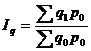 Iq - индекс производства продукции сельского хозяйства;официальные данные Управления Федеральной службы государственной статистики по Краснодарскому краю и Республике Адыгея3.Индекс производства продукции растениеводства в хозяйствах всех категорий (в сопоставимых ценах) к предыдущему году, %Iqr= ∑qr1pr0/ ∑qr0pr0, гдеIqr - индекс производства продукции растениеводства;официальные данные Управления Федеральной службы государственной статистики по Краснодарскому краю и Республике Адыгея4.Индекс производства продукции животноводства в хозяйствах всех категорий (в сопоставимых ценах) к предыдущему году, %
Iqg= ∑qg1pg0/∑ qg0pg0, гдеIqg - индекс производства продукции животноводства;официальные данные Управления Федеральной службы государственной статистики по Краснодарскому краю и Республике Адыгея5.Индекс общей суммы прибыли сельскохозяйственных организаций) к предыдущему году, %
Ipr=∑P1/∑P0х100%, гдеIpr-индекс общей суммы прибыли;Р1-сумма прибыли за отчетный год;Р0- сумма прибыли за предыдущий годофициальные данные Управления Федеральной службы государственной статистики по Краснодарскому краю и Республике Адыгея